KESİR DEĞERLENDİRME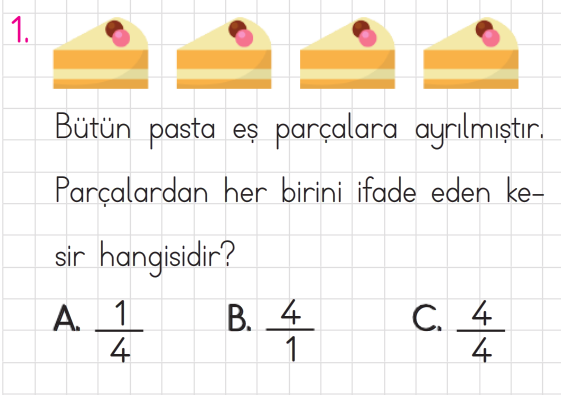 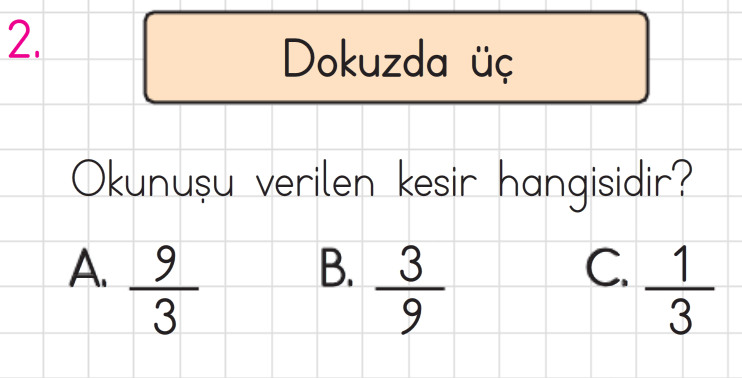 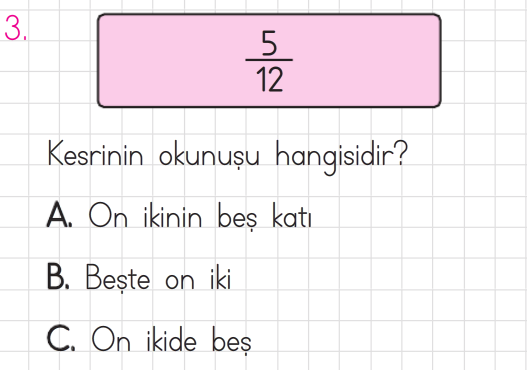 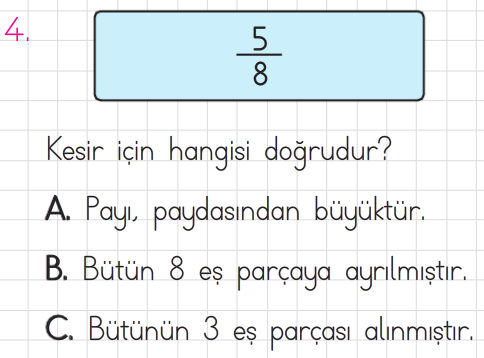 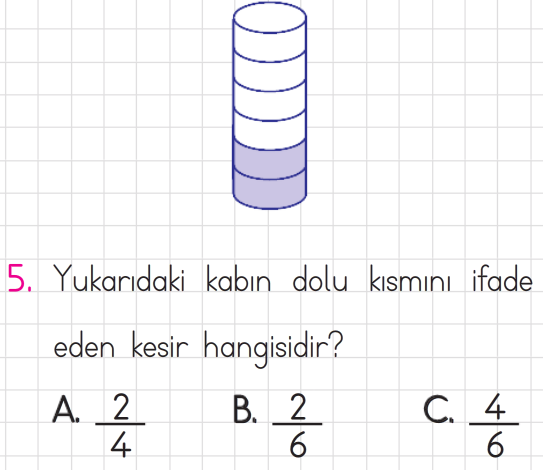 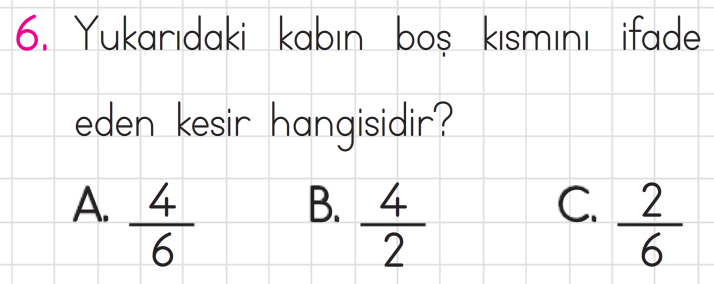 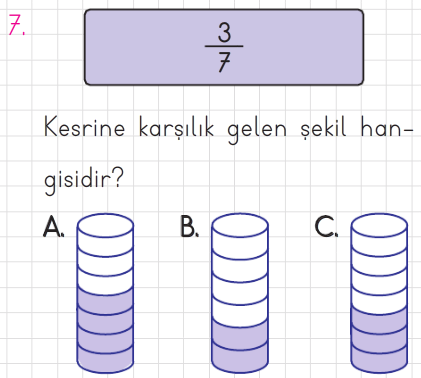 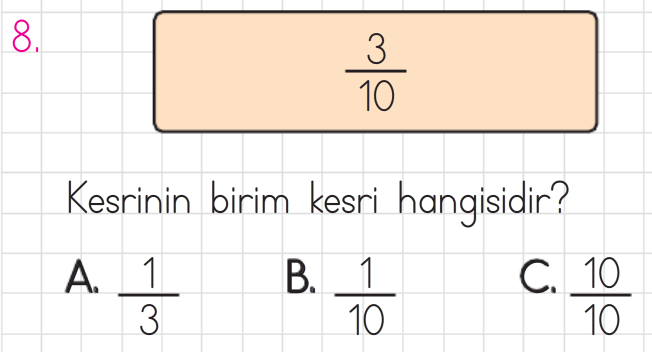 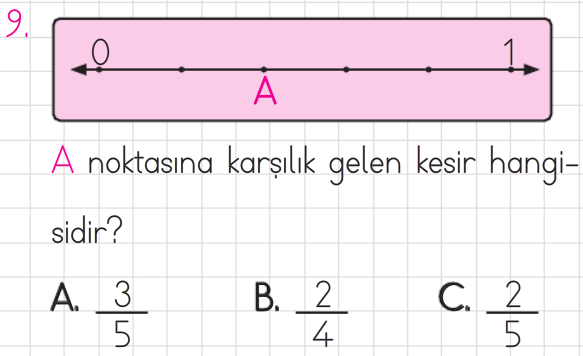 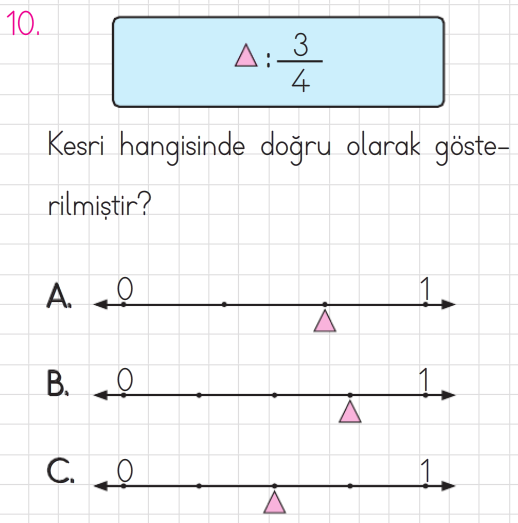 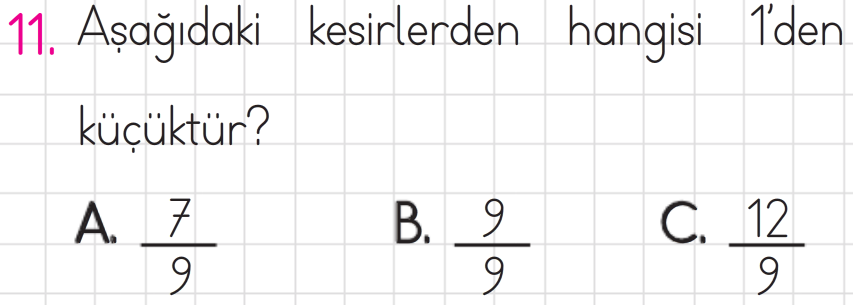 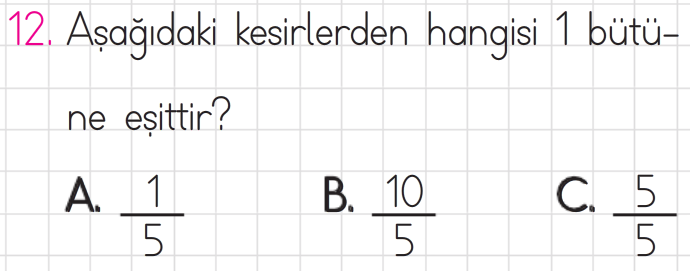 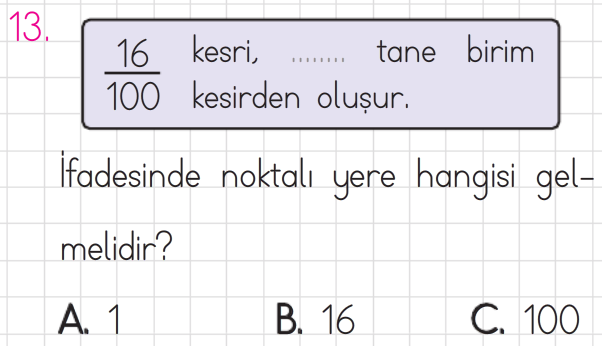 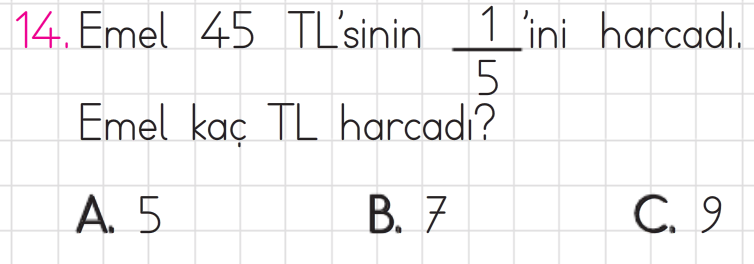 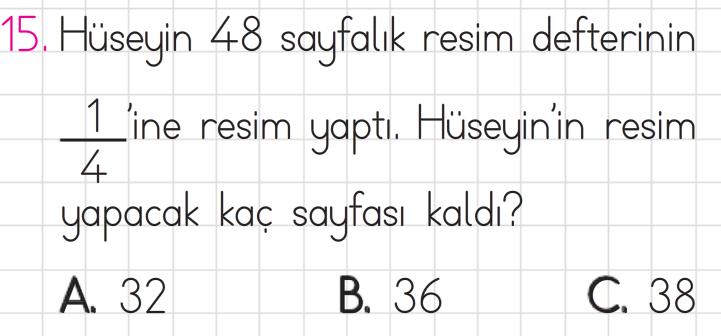 16. 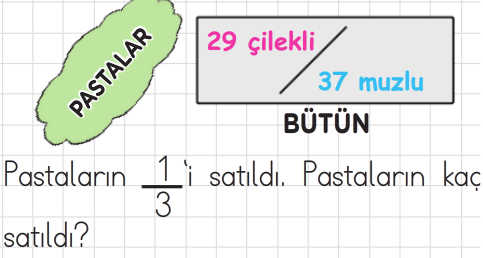 17.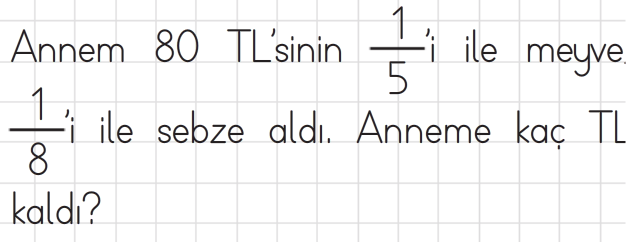 ENES SERT     3/A SINIFI